Javni sklad RS za kulturne dejavnosti, Območna izpostava Nova Gorica vas prisrčno vabi na dva dogodka.Petra Paravan - Oris življenja Maksa FabianijaTorek, 13. oktober 2015, ob 18. uri - Coroninijev dvorec Šempeter*****************Javni sklad RS za kulturne dejavnosti, Območna izpostava Nova Gorica in Kulturno umetniško društvo Šempeter vas vabita na drugi literarni večer Ubesedovanja. Anja Mugerli - Zeleni foteljSreda, 14. oktober 2015, ob 19. uri - Coroninijev dvorec ŠempeterAnja Mugerli je magistrica uprizoritvenih študij in kreativnega pisanja, pisateljica in lektorica. Poleg pisanja proze se ukvarja tudi s pisanjem dramskih besedil. Leta 2011 in 2013 je prejela drugo nagrado na mednarodnem natečaju Castello di Duino v dramski sekciji. Leta 2015 je pri založbi Litera izšel njen prvenec, zbirka kratkih zgodb Zeleni fotelj.Pridružite se nam. Na oba dogodka je vstop prost. Dodatne informacije: Javni sklad RS za kulturne dejavnosti, Območna izpostava Nova Gorica, Bevkov trg 4, Nova Gorica, 05 335 18  335 15 52, oi.nova.gorica@jskd.si, www.jskd.si Umetnostna zgodovinarka Petra Paravan nam bo orisala življenje Maksa Fabianija. 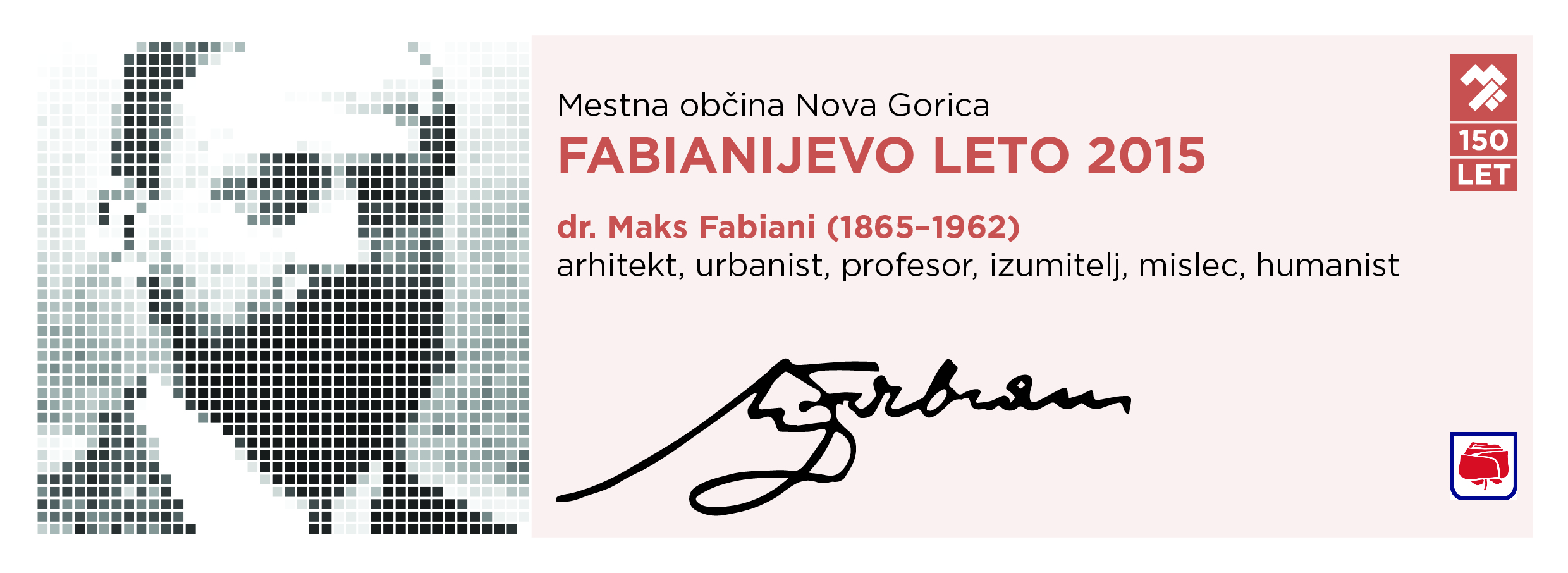 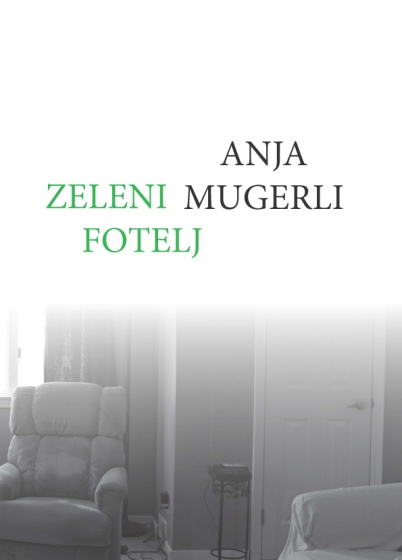 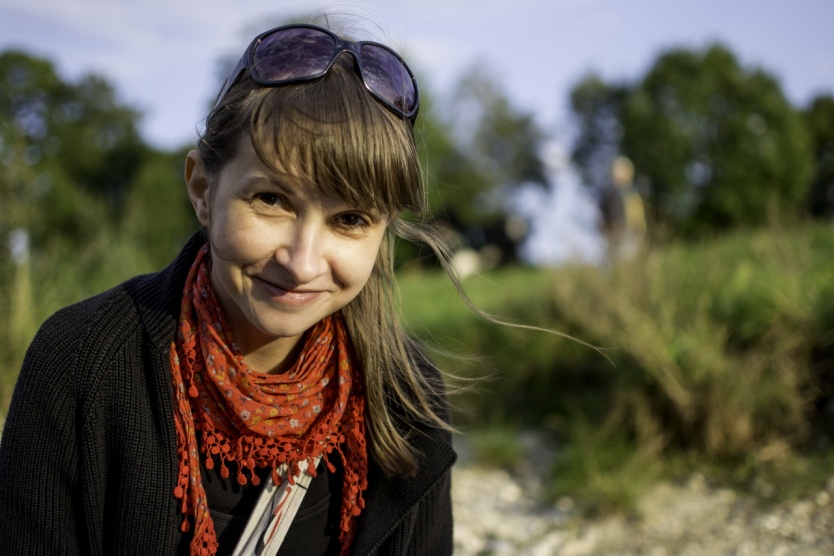 »Dobri suvereni prvenci so vedno zanimiva mešanica prisvajanja tradicije in njenega preoblikovanja.« Aljoša Harlamov, Delo, 15. 9. 2015Dober ducat zgodb se bolj ali manj osredotoča na isti sentiment protagonistov, nizajo se okoli neubesedljivega jedra in se zgoščajo okoli točke razkritja – kar je osnovni pogoj za kompaktno in zaokroženo zbirko in odloč(il)ne zgodbarske razplete.« Matej Bogataj, Mladina, 22. 5. 2015